Об установлении стоимости услуг по содержанию жилых помещений  в общежитиях государственного жилищного фонда, переданных ООО «Квадра Пи-Эль» по договору доверительного управления  В соответствии с решением городского Совета депутатов от 10.08.2006 № 19-224р «О Порядке принятия решений об установлении цен (тарифов) на услуги (работы) муниципальных унитарных предприятий и муниципальных учреждений», постановлением главы администрации города от 16.08.2006   № 511-п «О Порядке регулирования цен (тарифов) на услуги (работы) муниципальных унитарных предприятий и муниципальных учреждений», руководствуясь Уставом г. Зеленогорска, ПОСТАНОВЛЯЮ:  Установить стоимость услуг по содержанию жилых помещений в общежитиях государственного жилищного фонда, переданных ООО «Квадра Пи-Эль» по договору доверительного управления, согласно приложению к настоящему постановлению.Признать утратившим силу постановление Администрации ЗАТО г. Зеленогорска от 04.12.2018 № 212-п «Об установлении стоимости услуг по содержанию жилого помещения в общежитиях государственного жилищного фонда, переданных ООО «Квадра Пи-Эль» по договору доверительного управления».Настоящее постановление вступает в силу с 01.05.2021 и подлежит опубликованию в газете «Панорама». Контроль за выполнением настоящего постановления возложить на первого заместителя Главы Администрации ЗАТО г. Зеленогорска по стратегическому планированию, экономическому развитию и финансам.Глава ЗАТО г. Зеленогорска                                                    М.В. Сперанский                                                        Приложение к постановлению                                                                  Администрации ЗАТО г. Зеленогорска                                                                                                                                                    от 26.04.2021 № 55-п Стоимость услуг по содержанию жилых помещений в общежитиях государственного жилищного фонда, переданных ООО «Квадра Пи-Эль» по договору доверительного управленияИсполнитель:Отдел экономикиАдминистрации ЗАТО г. Зеленогорска__________________Е.Ю. Шорникова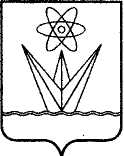 АДМИНИСТРАЦИЯЗАКРЫТОГО АДМИНИСТРАТИВНО – ТЕРРИТОРИАЛЬНОГО ОБРАЗОВАНИЯ  ГОРОДА  ЗЕЛЕНОГОРСКА КРАСНОЯРСКОГО КРАЯП О С Т А Н О В Л Е Н И ЕАДМИНИСТРАЦИЯЗАКРЫТОГО АДМИНИСТРАТИВНО – ТЕРРИТОРИАЛЬНОГО ОБРАЗОВАНИЯ  ГОРОДА  ЗЕЛЕНОГОРСКА КРАСНОЯРСКОГО КРАЯП О С Т А Н О В Л Е Н И ЕАДМИНИСТРАЦИЯЗАКРЫТОГО АДМИНИСТРАТИВНО – ТЕРРИТОРИАЛЬНОГО ОБРАЗОВАНИЯ  ГОРОДА  ЗЕЛЕНОГОРСКА КРАСНОЯРСКОГО КРАЯП О С Т А Н О В Л Е Н И ЕАДМИНИСТРАЦИЯЗАКРЫТОГО АДМИНИСТРАТИВНО – ТЕРРИТОРИАЛЬНОГО ОБРАЗОВАНИЯ  ГОРОДА  ЗЕЛЕНОГОРСКА КРАСНОЯРСКОГО КРАЯП О С Т А Н О В Л Е Н И ЕАДМИНИСТРАЦИЯЗАКРЫТОГО АДМИНИСТРАТИВНО – ТЕРРИТОРИАЛЬНОГО ОБРАЗОВАНИЯ  ГОРОДА  ЗЕЛЕНОГОРСКА КРАСНОЯРСКОГО КРАЯП О С Т А Н О В Л Е Н И Е26.04.2021г. Зеленогорскг. Зеленогорск№55-п№ п/пАдрес общежития в г. ЗеленогорскеКрасноярского краяСтоимость содержания в месяц, руб./кв. м площади комнат1.ул. Парковая, д. 2168,322.ул. Парковая, д. 4173,123.ул. Гагарина, д. 24352,08